      LOYOLA COLLEGE (AUTONOMOUS), CHENNAI – 600 034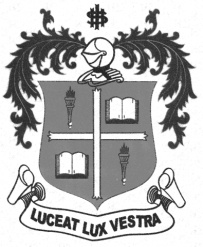     M.A. DEGREE EXAMINATION - SOCIAL WORKFOURTH SEMESTER – APRIL 2011SW 4975 - MEDICAL SOCIAL WORK IN INDIA               Date : 02-04-2011 	Dept. No. 	  Max. : 100 Marks    Time : 9:00 - 12:00                                              SECTION AAnswer ALL questions. Each answer should not exceed 50 words.                                   (10 x 2 = 20)What was the primary role of Almoner in UK?List out any 4 functions of a Medical Social Worker in a centre for Cancer care.Write any 4 rights of patients.List any 4 specific roles of a Medical Social Worker in a Community Health SettingWho said “Medicine is a Social Science”. Why? What is a Psycho Somatic Disorder? Give examples.Expand UNCRPD.Write four principles of Pallative CareWhat is Passive Euthanasia.Name any two Models of Medical Social Work.SECTION BAnswer any FOUR questions. Each answer should not exceed 300 words.                    (4 x 10 = 40)Explain the concept “Patient as a Person” through a case study from fieldwork.Highlight the role and functions of a Medical Social Worker in an HIV/AIDS care centreWrite the importance of Multidisciplinary Team work and the role of Medical Social Work in a rehabilitation centre.“Field work training is an important component in Medical Social Work”- JustifyWrite the components of Staff Development for Medical Social Work in a Diabetic setting. SECTION CAnswer any TWO questions. Each answer should not exceed 600 words.                          (2 x 20 = 40)What are the opportunities and challenges encountered by Medical Social Worker in Hospital Setting? Explain  how you would address those issues.Explain the concept of Disability? What are the Psycho-social problems faced by people with diability and the role of a Medical Social Worker.Write in detail the Psycho-social, economic and cultural issues concerntig patients diagnosed with infertility? Explain Social Worker interventions for such patients.********